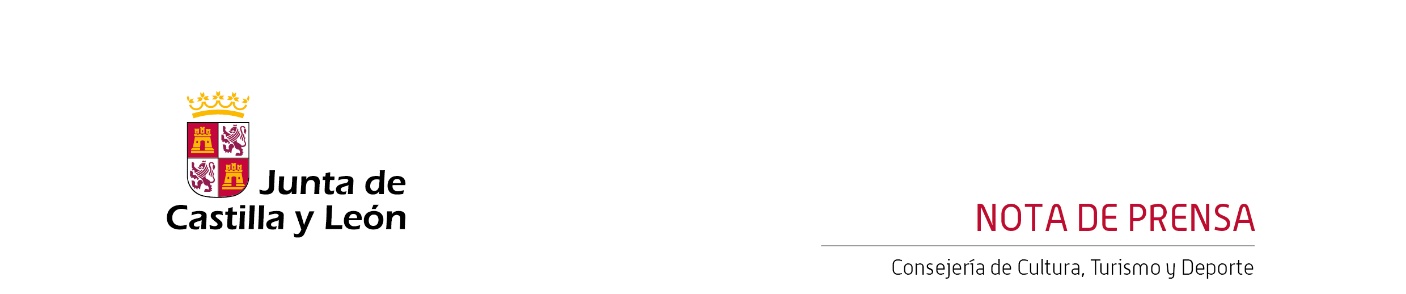 20/04/2023El Centro Cultural Miguel Delibes acoge el espectáculo ‘Celestina Infernal’ de Teatro Corsario, dentro del ciclo ‘Comunidad a Escena’El ciclo teatral ‘Comunidad a Escena’, organizado por la Consejería de Cultura, Turismo y Deporte y la Asociación de Artes Escénicas Asociadas de Castilla y León-ARTESA, cuenta con 18 espectáculos entre los meses de febrero y abril.El ciclo de teatro ‘Comunidad a Escena’ se desarrolla entre los meses de febrero y abril, en el Centro Cultural Miguel Delibes, que acoge 18 representaciones teatrales. La programación ha sido definida en estrecha colaboración entre la Consejería de Cultura, Turismo y Deporte con ARTESA.Este sábado 22 de abril a las 19:00 horas, en la Sala de Teatro Experimental del Centro Cultural Miguel Delibes, la compañía Teatro Corsario, ofrecerá el espectáculo ‘Celestina Infernal’, cuyo autor y director es Jesús Peña, con música original de Juan Carlos Martín y que cuenta con Olga Mansilla, Teresa Lázaro, Miguel Jerez y Alfonso Peña como actores manipuladores.Celestina Infernal es un espectáculo para adultos, representado por impresionantes muñecos de proporciones humanas, en torno a uno de los personajes más destacados de la cultura universal. Una fantasía en la que no faltan los amores apasionados (con sorprendente erotismo), la violencia, la muerte y el humor más negro. Celestina es una bruja que utiliza la soga de los ahorcados para sus hechizos. Cuando intenta, desesperadamente, volver a ser joven y disfrutar de los placeres perdidos, le llega un importante encargo: conseguir que Melibea se enamore de Calisto.Comunidad a Escena‘Comunidad a Escena’ es un ciclo de teatro que reúne producciones y montajes teatrales de compañías de Castilla y León. Tras la actuación de Teatro Corsario, la última representación del ciclo será ‘Flamenco al desnudo’ de Rita Clara, el próximo 29 de abril.A través de esta programación, el Centro Cultural Miguel Delibes, institución cultural dependiente de la Consejería de Cultura, Turismo y Deporte, programa una agenda cultural que aúna música y artes escénicas para todas las edades y diferentes estilos. Las entradas para los espectáculos se pueden adquirir a través de la página web www.centroculturalmigueldelibes.com y de las taquillas del Centro Cultural Miguel Delibes.